Chapter 11: Air & Water:Water:Water is perhaps the most known substance. This is perhaps because of its abundance and numerous uses. Water is, H2O, is the most popular solvent for chemical reaction.Tests for Water:There are several tests for water, the easiest one which you can perform at home is physical and doesn’t involve any reaction. It is testing its boiling point. Pure water boils at 100oC sharply, and freezes at 0oC sharply.There are chemical reactions which could be applied to test for water. For example if you add water to anhydrous copper sulphate powder which is white in colour, it forms a blue solution and may give heat out. If you crystallise the solution you will obtain blue crystals of hydrated copper sulphate. 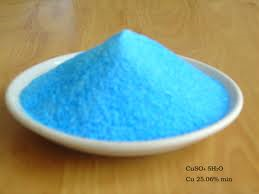 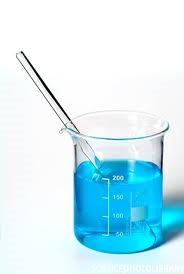 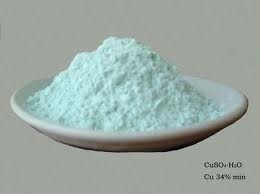 Another test for water is adding it to anhydrous cobalt chloride which is blue in colour, if water is added to it the anhydrous salt forms a pink solution. If you crystallise the solution of cobalt chloride you will obtain pink hydrated cobalt chloride crystals. 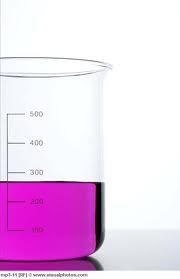 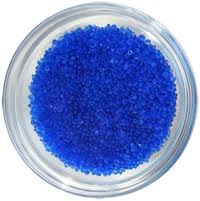 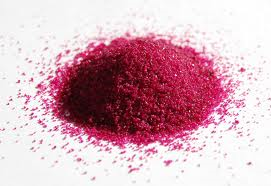 Uses of Water:Water has many uses in both the industry and in homes.Water Purification:Water that exists naturally in earth is never pure. There are always impurities in it ,sometimes in large amounts. In fact water could very well be contaminated with diseases and bacteria. This is why water has to be purified before it is put to use. Water purification involves two processes (Filtration & Chlorination) done in several steps:Water is taken from reservoirs or any other source to the water treatment plantWater is passed through filters to remove large, floating objects such as pieces of rocks or mudSmaller particles are removed by adding aluminum sulfate which makes them stick together in large pieces and settle downWater is passed through sand and gravel filters which filter off small particles and may kill some bacteria (filtration is done)Chlorine gas is bubbled through the water to kill all bacteria living in the water making the water sterileThe water may end to be slightly acidic, small amounts of sodium hydroxide are added to treat this. Fluoride might be added to because it helps in preventing tooth decay.Water is then delivered to homes.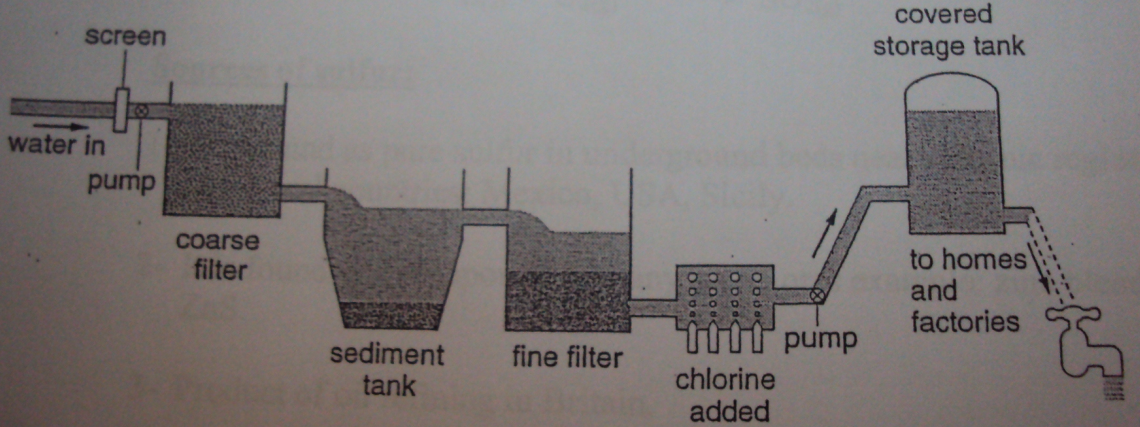 Air:Air is a mixture of gases that makes up the atmosphere of earth.Composition of Clean Air:Clean air is made up of nitrogen, oxygen and traces of other gases including carbon dioxide and noble gases. There are also traces of water vapour in air.  Noble gases present in air are mostly argon and some helium, neon, krypton and xenon.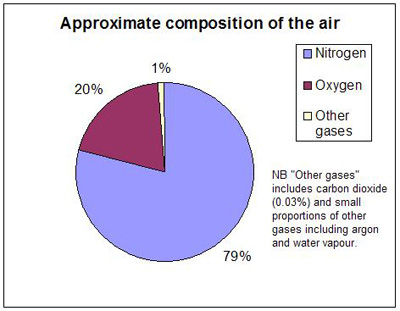 Fractional Distillation of Liquid Air:Fractional distillation of liquid air is used to separate gases of air, specially nitrogen and oxygen. Like fractional distillation of petroleum, it is based on the boiling points of the components of air. Steps of Fraction Distillation of Liquid Air:Clean air is cooled till -80oC, Carbon dioxide sublimes into solid and is collected, water vapour condenses than freezes into ice and is collected too.The cold air is now put into a compressor which increases its pressure to 100 atm.  This causes the air to warm up so it has to be cooled down again.The recooled, compressed air is then allowed to expand and lose its pressure, this causes it cool further.The air is now recompressed then expanded again to keep cooling it. This stage is repeated until all gases liquefy, this is at a temperature below -200oC.Then the cold liquid air brought in a fractionating column and left to warm slowly.Gases separate one after another according to their boiling points. The gas with the lowest boiling point evaporates first, followed by the gas of the second lowest boiling point and so on.The three main gases of air (nitrogen, oxygen and argon) evaporate in the following order: 1- Nitrogen (-196 oC)2-Argon (-186 oC)3- Oxygen (-183 oC)	Gases are collected and stored separately.Air Pollution:Pollution is the presence of harmful substances. Air pollution is the presence of pollutant gases in the air. A pollutant is a substance that causes pollution. Pollutants are:Carbon Monoxide: Carbon monoxide (CO) is one of the poisonous pollutants of air. It is considered a pollutant because it can kill living organisms. The main source of carbon monoxide is factories which burn carbon-containing fossil fuels since CO is one of the products of the incomplete combustion of fossil fuels. Carbon monoxide could be treated by installing catalytic converters in chimneys of the factories.Sulphur Dioxide: Sulphur dioxide (SO2) is considered a pollutant since it contributes to acidic rain. Sulphur dioxide is a product of two process, these are combustion of sulphur –containing fossil fuels and extraction of metals from their sulphide ores (such as zinc sulphide). The problem associated with sulphur dioxide is that when it rises in the air from chimneys of factories, it mixes with water vapour of clouds and air. This results in the formation of sulphuric acid (H2SO4). When it rains, rain water which falls becomes acidic. Acid rain causes death to water creatures since it makes water acidic, acidifies soil causing death to plants and deforestation, reacting with limestone from buildings and sculptures corroding it, and may also cause lung cancer. Sulphur dioxide could be treated before it leaves chimneys of factories by reacting it with limestone which is a neutralisation reaction. This process is called desulphurisation.SO2 + CaCO3  CaSO3 + CO2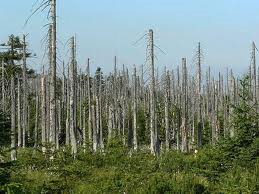 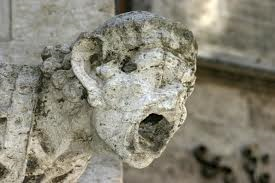 Oxides of Nitrogen (NO & NO2): Nitrogen oxides are formed at high temperatures as a result of nitrogen and oxygen reacting. In cars, engines have a very high temperature, this creates a chance for nitrogen and oxygen present in air in the engine to react forming nitrogen monoxide.N2 + O2  2NOThe produced carbon monoxide is released through the exhaust with other waste fumes. Nitrogen monoxide reacts with more oxygen from air producing nitrogen dioxide.2NO + O2  2NO2The problem associated with nitrogen dioxide is similar to that of sulphur dioxide. It rises up in the air and mixes with rain water forming nitric acid. This causes acid rain. Nitrogen oxides can also cause health respiratory problems to humans and animals. To treat this issue, cars are now fitted with devices called catalytic converters which eliminate nitrogen oxides.Lead Compounds: Compounds of lead are waste products of fuel burning in cars. They are considered pollutants because they are poisonous and they are said to cause mental disabilities to young children. To treat this problem, gas stations now provide unleaded fuel.Catalytic Converters:Car fuels contain carbon. So carbon monoxide gas is released by cars as waste fumes, as well as nitrogen oxides. These are pollutant gases. To prevent these gases from polluting air, a device called catalytic converter is fitted at the end of the exhaust. This device contains a catalyst which catalyses the reaction between these two gases producing two harmless gases, nitrogen and carbon dioxide:2NO + 2CO  2CO2 + N22NO2 + 4CO  4CO2 + N2The catalyst of the device works best at temperature around 200oC.The Carbon Cycle:The carbon cycle is a natural global cycle of the element carbon. It is what maintains a constant level of carbon dioxide in air (0.03%). The cycle goes as follows:Plants absorb carbon dioxide from air and undergo photosynthesis reaction which turns it into glucose and produces oxygen6CO2 + 6H2O  C6H12O6 + 6O2The carbon is now stored in plants as glucose. One of two things happen, either the plants get eaten by animals or humans, or the plant dies and decays.If the plant is eaten by animals or humans, glucose in the plant is used by them in a process called respiration to release energy for their body. This is also a combustion reaction. C6H12O6 + 6O2    6CO2 + 6H2ORespiration is the opposite of photosynthesis. Carbon dioxide is one of the products of it, which is released by the humans through breathing into the air. Thus carbon dioxide returns to the atmosphere.If the plant dies. It is buried underground and by time it decays forming coal and other fossil fuels. These substances contain the carbon which was made and stored by the plants and they are then taken by power stations which put them to use.Power stations burn carbon-containing fuels that were obtained as coal or fossil fuels formed by dead plants. This is a combustion reaction.Combustion of Coal: C + O2  CO2Carbon dioxide is result of these reactions. Carbon dioxide produced is released to the air through chimneys of power stations. Thus the cycle is completed and all carbon dioxide returns to the atmosphere.Green House Gases:The sun sends energy to the earth in two forms, light and heat. Some of the heat energy reflects back to the space, some however are trapped inside the Earth. This is caused by some gases and it is called the green house effect. The main green house gases are carbon dioxide and methane.Carbon dioxide is formed in many ways. It is formed on a large scale in power stations by the combustion of carbon containing fuels. Carbon dioxide is also caused by respiration of living organisms. The gas can also be produced by a reaction between an acid and a carbonate, like that of the corrosion limestone.Methane, the other green house gas is formed by animals. When animals eat and digest their food, methane gas is one of the waste products of this process. It is released to the atmosphere by animals. When plants die and decompose over many years, methane gas is also produced.The green house effect posses a threat to the world now a days. This is because green house gases, specially carbon dioxide, have increased in amounts in the atmosphere due to activity of humans. Lots of fuel combustion is taking place around the world, increasing the levels of CO2, while trees are being chopped of to made use of instead of leaving to replace CO2 with oxygen. These activities cause an increase of the levels of CO2 in the atmosphere, which leads to more heat trapping in earth. This rises the global temperature of the earth causing what’s called global warming.Global warming is the increase of the temperature of the earth due to the increase of levels of green house gases. Global warming has effects on the earth. To start with, it north and south poles, which are made of ice, will start to melt raising sea levels. The sea temperature will also rise causing death to marine lives. This is also accompanied by other natural disasters such as hurricanes and heavy rains.Humans could prevent this by reducing combustion of fossil fuels and leaving forests to live.Rusting:Rusting is the corrosion of iron as a result of reaction with oxygen from air and water. If iron objects are left uncovered and exposed to air & water, iron will react with oxygen forming hydrated iron oxide (also known as rust). Rust is a reddish brown flaky solid which will fall of the object making it thinner and loses it its shape. Iron must come in contact with air and water in order for rusting to happen. The formula of rust is Fe2O3. xH2O. Steel can also rust since it is made up of mostly iron.Rusting can become very dangerous in some cases. For example, bridges that cross rivers stand on columns that are made of iron. The conditions of rusting are present in this case (Water from the river and oxygen from the air). There is a risk that the columns will rust and collapse with the whole bridge. In another case, ships are made of iron. Again, the conditions of rusting are present (water from the sea and oxygen from the air). In fact, this situation is more critical because sea water contains minerals that act as a catalyst to speed up the reaction of rusting.There some available methods to prevent rusting. These methods are based on covering the iron object with another substance to create a barrier between iron and oxygen and water so that rusting does not take place.Painting: The iron or steel object is painted all over. The paint creates the desired barrier to prevent iron or steel coming in contact with air and water. This method is used in car bodies and bridges.Electroplating: The iron or steel object gets electroplated with another metal that doesn’t corrode. The object is usually electroplated with tin or chromium since they are very unreactive. This method is used in food cans and car bumpers.Sacrificial Protection: This method is based on the idea that metals that are higher than iron in the reactivity series will react in preference to it and thus that metal is corroded and the iron is protected. Metals usually used as protectors in this method are zinc and magnesium since they are higher than iron in the reactivity series. In ships for example, zinc or magnesium bars are attached to the iron base of the ship which is in contact with water and oxygen from air. But rusting doesn’t take place since zinc or magnesium is the one that gets corroded. These bars must be replaced from time to time because once they all get corroded, iron becomes unprotected and rusts. This method is usually used in ships or bridge columns. The zinc or magnesium bars do not have to completely cover the iron or steel because as long as they are attached to each other the zinc or magnesium bars get corroded and not the iron.Galvanisation: Galvanisation is a very reliable method for preventing rusting. It is basically covering the whole object by a protective layer of zinc. This can be done either by electroplating the object with zinc or dipping it into molten zinc. The zinc layer provides a barrier that prevents iron or steel from coming in contact with air and water. The zinc gets corroded instead iron thus protecting it. If the a part of the zinc coat falls off and the iron or steel gets exposed to air and water, the bare part still doesn’t get corroded since it is protected by sacrificial protection now.GASBoiling Point:Makes Up __% Of AirCarbon Dioxide-32oC<1%Xenon-108 oC<1%Krypton-153 oC<1%Oxygen-183 oC20%Argon-186 oC<1%Nirtogen-196 oC79%Neon-246 oC<1%Helium-249 oC<1%